108年「貓裏喵親子公園」旁舊經國路擺攤契約書立約人    委託人：苗栗縣政府 (以下簡稱本府)受託人:            (以下簡稱廠商)茲雙方同意訂定本契約，共同遵守，其條款如下:活動場地：貓裏喵親子公園旁舊經國路。(以下簡稱本場地) (詳如附件)租賃期間(此契約為半年一約，表現良好可續約)： 自108年7月01日起至108年12月31日下午9時。雙方契約關係於租任期間結束時消滅。 營業時間及事項:營業時間：上午 8時起至下午 9時止,共13 小時。搭棚時間：廠商於租賃期間得搭設棚架(非營業期間須拆除棚架及攤販，經查如有違規，每次由保證金內扣款1000元)。復場時間：結束當天(契約到期日)下午11時前恢復場地原狀及周邊區域之清潔。本場地租賃期間內當月用水電費、垃圾、交通管理及租賃範圍內(縣議會停車場入口至公園旁迴轉入口)環境除草，皆由廠商自行負責。(民眾檢舉經本府查證屬實且廠商當日尚未處理，將於保證金內扣款3000元整)。親子公園內，非飲用水禁止攤販做餐飲使用。場地維護管理責任時段：廠商自簽約日起至契約結束止，若遇相關問題請自行協調處理，並應負責本場地之清潔與維護管理。場地租金金額：每日租金新台幣1500元(每月5號前繳交租金，計算方式如附件二)(租賃期限：自簽約日起至108年12月31日止) ，廠商須於契約訂定次日起3日內將場地租金存入本府指定帳戶。保證金：以新台幣15,000元整計收，廠商須於契約訂定次日起3日內存入本所指定帳戶，俟活動結束無待解決事項時無息退還。(保固保證金:台灣銀行苗栗分行029038095145 戶名:苗栗縣政府保證金專戶。)前述場地租金及保證金，廠商未於期限內繳納者，本租賃契約無效。若租賃面積大於180平方公尺，按面積增加比例調整租金。本場地範圍(依機關指示配合調整位置)，本府保留場地增設權且廠商應盡維護管理之責且不得任意變更範圍。(若使用到契約範圍外場地，本府可由保證金內扣款3000元整。)本場地內攤商擺設方式，如有問題依本府協調為主，以促進商家與攤販共榮局面。廠商應配合於活動前辦理下列事項：依本府承辦單位進行現場勘查，確認交通管制、道路淨空及環境衛生等事宜。製作道路封閉之改道牌面及相關交通管制訊息，透過廣電媒體及網路加強宣導。廠商應以公司或法人名義對外招商營業，不得以本府名義招商，廠商與個別攤販間之法律關係為私人契約行為，若有紛爭應循民事途徑處理，概與本府無關。若接獲民眾陳情或投訴本場地經營及消費糾紛等問題，廠商應確實處理妥善並將處理情形與結果回報本府。廠商招商時，將場地負責人、攤位配置圖及攤商名冊函報本府備查。本契約若可歸責廠商事由，逾期未營業者，本府得終止契約並沒入保證金及場地租金。若有不可歸責廠商事由，逾期未營業者，本府得終止契約，已繳納之保證金及場地租金，廠商得請求本所無息退還。廠商應負責維持本場地內人行步道之暢通，並禁止任何車輛(含攤販營業車輛)進入本場地(廠商應派遣交管人員於路口處指揮交通)；如發生車輛進入本場地情形，廠商應自行排除。廠商應於契約結束當天下午11時前恢復場地清潔，必須提供2座(或以上)流動廁所供民眾及攤商使用(契約期滿後3日內需抽取流動廁所排放的水肥，本府將不定期抽查，如有違規，每次由保證金內扣款3000元)，並派員維持清潔。租賃時或租賃期間結束後遺留之器具、設施，滋生影響場地安全而致發生任何糾紛、損害賠償等民、刑事法律責任，概由廠商負責與本府無關。如因可歸責廠商之事由，致第三人對本府請求賠償且協議成立、經法院判決確定本府對第三人應負國家賠償或民事賠償責任時，本府於賠償後得向廠商求償，求償金額得逕由保證金中抵扣。契約結束後廠商應將場地、設施設備回復原狀返還本府如有毀損、滅失或變更時，廠商應負修繕、賠償或回復原狀之責，除另有約定外，不得向本府要求任何補償或提出異議。本契約關係消滅後，廠商留置物品本府通知限期搬離，屆期仍不搬離者，視為廢棄物，任憑本府處理；其處理費用，由廠商負擔，並得由保證金扣抵處理費用。禁止擺設電子遊戲機、酒類、賭博、販賣爆竹煙火及違反智慧財產權商品等行為。廠商應遵照現行法令及本契約之約定，經營本場地。違反善良風俗、公共秩序與安全、飲食衛生、環境保護、社會福利、道路交通等相關法令情事或其他政府機關明令禁止之行為，而致警政、消防、衛生、環保或其他政府機關函文糾舉或告發，經查明屬實時，廠商自行接受罰鍰並立即改善。廠商因第十三條情事而致營業上之負擔，並無要求本府場地租金或終止、解除契約之權。廠商應自行履行契約，不得轉包，即契約中應自行履行之全部或其主要部份，不得由其他廠商代為履行。違反者本府得終止契約並沒收保證金及場地租金不予退還。為避免影響本場地周邊居民生活安寧，禁用擴音器材，並控制音量，廠商應予配合。飲食攤之垃圾、餿水應妥善處理，不得發生異味，並嚴禁任意傾倒，垃圾桶及容器應放置整齊。(攤販垃圾及餿水不得丟置租賃範圍(縣議會停車場入口至公園旁迴轉入口)及親子公園內，如有違規，每次由保證金內扣款1000元)。廠商租賃期間應投保公共意外責任險，訂約後3日內完成投保，並於開工前附投保憑證送達本府備查，其投保金額公共意外責任險至少一千萬元，每人至少二百萬元。(營業期間若未依契約投保公共意外責任險，經查屬實每次由保證金內扣款1000元)。廠商對於本府實施定期或不定期之查核，不得拒絕。本契約文字意義，雙方如有合時，依本所之解釋為正確之表述。未盡約定事宜，悉依相關法令規定辦理。有關因本契約所生之爭執，依行政爭訟程序辦理。廠商如有違反本契約之約定者，同意接受本所依行政程序法第148條規定，以本契約為強制執行之名義逕為執行。本契約由本府及廠商各持正本1份，副本3份，如有誤繕，以正本為主。立約人        機關：苗栗縣政府              法定代理人：徐耀昌               地址：苗栗縣苗栗市府前路100號              廠商：               統一編號：              負責人及身分證字號：              地址：              電話：中華民國 108 年 07 月   日附件苗栗貓裏喵親子公園旁就經國路申請區域為管制車輛申請範圍為舊經國路上從縣議會開始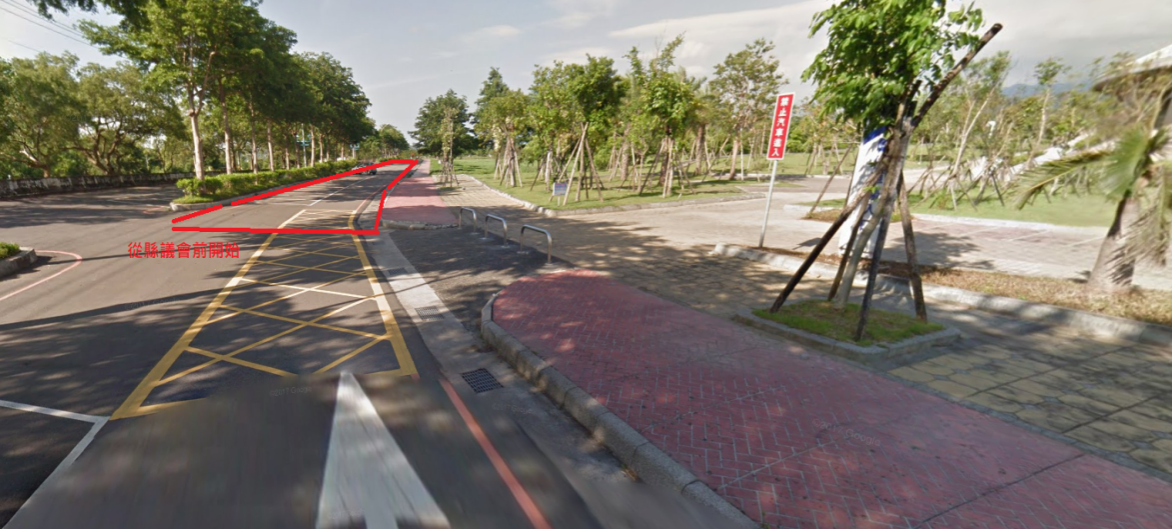 到公園旁邊回轉路口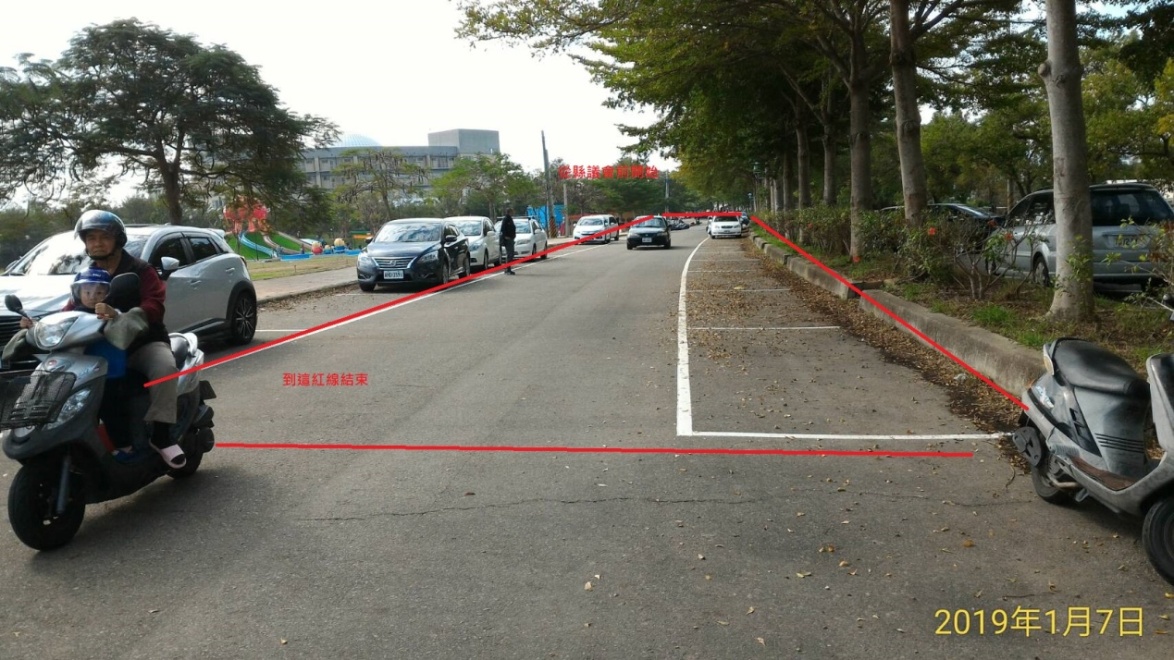 本府為維持親子公園周遭環境整潔及促進本縣觀光發展，爰擬訂本規範。